[NT:PAGE=单选1—11$]2014年注册会计师专业阶段考试《财务成本管理》试题及答案一、单选题1.*****变动制造费用的耗费差异是( )。A.250B.**C.**D.**【答案】A【解析】教材P425。变动制造费用的耗费差异=(变动制造费用实际分配率4-变动制造费用标准分配率3)×实际工时250=250(元)。【知识点】变动成本差异的分析中大网校全程强化班第54课时第十七章第二节【知识点1】(四)变动制造费用的差异分析有详细讲解(四)变动制造费用的差异分析变动制造费用耗费差异=实际工时×(变动制造费用实际分配率-变动制造费用标准分配率)变动制造费用效率差异=(实际工时-标准工时)×变动制造费用标准分配率2.对股票期权价值影响最重要的因素是( )。A.股票价格B.无风险利率C.执行价格D.股票价格的波动性【答案】D【解析】教材P229。在期权估价过程中，价格的变动性是最重要的因素，而股票价格的波动率代表了价格的变动性。【知识点】期权价值的影响因素中大网校全程强化班第28课时第九章第一节【知识点2】中的(二)影响期权价值的因素有涉及(二)影响期权价值的因素期权价值是指期权的现值，不同于期权的期日价值。影响期权价值的因素包括股票市价、执行价格、到期期限、股价波动率、无风险利率和预期红利。3.如果股票价格的变动与历史股价相关，资本市场( )。A.无效B.强势有效C.弱势有效D.半强势有效【答案】A【解析】教材P260。如果有关证券的历史资料对证券的价格变动仍有影响，则证券市场尚未达到弱式有效。【知识点】市场按有效性程度的分类中大网校全程强化班第31课时第十章第一节【知识点2】(二)市场有效程度的分类中有详细讲解(二)市场有效程度的分类1.弱式有效市场4.甲公司基层维修费为半变动成本，机床运行100小时，维修费为250元，运行150小时，维修费为300元，运行80小时维修费为多少( )。A.230B.**C.**D.**【答案】A【解析】教材P430。y=a+bx，则有250=a+b×100;300=a+b×150，联立方程解之得，a=150(元)，b=1(元)，则运行80小时的维修费=150+1×80=230.【知识点】成本按性态分析中大网校全程强化班第55课时第十八章第一节【知识点1】(三)混合成本有涉及5.甲公司配股融资每10股配2股，配股除权股价为6.2元，配股价5元，除权日股价为5.85元，假定所有都参加了配股，问除权日股价下跌了多少( )。A.2.39%B.**C.**D.**【答案】A【解析】教材P318。配股后股价=(5.85+2/10×5)/(1+2/10)=5.71(元)，股价下跌百分比=(5.71-5.85)/5.85=2.39%。【知识点】股权再融资中大网校全程强化班第39课时第十二章第一节【知识点3】(一)配股【例12-1】a公司采用配股的方式进行融资。2010年3月21日为配股除权登记日，以公司2009年12月31日总股本100 000股为基数，拟每10股配2股。配股价格为配股说明书公布前20个交易日公司股票收盘价平均值的5元/股的80%，即配股价格为4元/股。假定在分析中不考虑新募集投资的净现值引起的企业价值的变化。要求：⑴在所有股东均参与配股的情况下，计算配股后每股价格和每一份优先配股权的价值;⑵假设某股东拥有10 000股a公司股票，分析是否参与配股将对该股东财富的影响(假定其他股东均参与配股)。【答案】(1) 每份配股权价值=(4.833-4)/5=0.167元【提示】由于原有股东每拥有10份股票将得到2分配股权，故为得到一股新股需要5份配股权。(2)配股前价值50 000元。如果该股东行使配股权参与配股：该股东配股后拥有股票总价值为4.833×12 000=58 000元。也就是说，该股东花费4×2 000=8 000元参与配股，持有的股票价值增加了8 000元，其财富没有变化。如果该股东没有参与配股：配股后股票的价格为(500 000+18 000×4)/(100 000+18 000)=4.847元/股。该股东配股后仍持有10 000股a公司股票，则股票价值为4.847×1 0000=48 470元，股东财富损失了50 000-48 470=1 530元。6.(不确定)单位变动成本5元，变动成本敏感系数-5，求盈亏平衡点的单价是多少( )。A.B.C.D.【答案】【解析】教材P443。单位变动成本敏感系数=息税前利润变动百分比/单位变动成本变动百分比，所以单位变动成本变动百分比=-100%/-5=20%，意味着单位变动成本提高20%，息税前利润为0，则盈亏平衡点的单位变动成本=5×(1+20%)=6.【知识点】盈亏临界分析、敏感分析中大网校全程强化班第56课时第十八章第二节【知识点3】(2)单位变动成本的敏感程度(2)单位变动成本的敏感程度设单位变动成本增长20%，则：v=1.20×(1+20%)=1.44(元)按此单位变动成本计算，利润为=100000×(2-1.44)-40000=16000(元)利润原来是40000元，其变化率为：目标值变动百分比=(16000-40000)/40000=-60%单位变动成本的敏感系数=(-60%)/20%=-3敏感系数绝对值大于1，说明变动成本的变化会造成利润更大的变化，仍属于敏感因素。【提示】敏感系数为正值的，表明它与利润为同向增减;敏感系数为负值的，表明它与利润为反向增减。7.单价5元，单价敏感系数为5，其他条件不变，则盈亏临界状态的单价为()元A.3.3.5C.4D.4.5【答案】C【解析】单价敏感系数=利润变动百分比/单价变动百分比= =5，单价=4【知识点】盈亏临界分析、敏感分析中大网校全程强化班第56课时第十八章第二节【知识点2】【知识点3】有详细讲解8. (不确定)A产品20% B产品 80%，月末 A半成品100件，B产品200件，完工比例50%，问在产品约当产量是多少( )。A.B.C.D.【答案】【解析】【知识点】完工产品和在产品的成本分配中大网校全程强化班第49课时第十六章第一节【知识点3】有详细讲解9.借了900万元，利率8%，补偿性余额15%(利息2%)，则有效年利率为多少( )。A.9.06%B.**C.**D.**【答案】【解析】教材P390。利息=900×8%-900×15%×2%=72-2.7=69.3(万元)，实际借款额=900×(1-15%)=765(万元)，所以有效年利率=69.3/765=9.06%。【知识点】短期借款中大网校全程强化班第48课时第十五章第二节【知识点3】短期借款有讲解(一)短期借款的信用条件1.信贷限额银行规定无担保的贷款最高限额;银行并不承担必须提供信贷限额的义务。2. 周转信贷协定银行具有法律义务地承诺提供不超过某一最高限额的贷款协定。银行必须满足企业不超过最高限额的借款;贷款限额未使用的部分，企业需要支付承诺费。3. 补偿性余额银行要求借款企业保持按贷款限额或实际借款额一定百分比的最低存款额。会提高借款的有效年利率。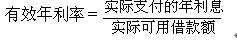 4.借款抵押抵押借款较非抵押借款的成本高。10.证券投资报酬率16%，无风险利率6%，某人自有资金100万、借款40万进行证券投资，请问期望报酬率多少。A.20%B.19%C.18%D.22.4%【答案】A【解析】教材P106。总期望报酬率=16%×140/100+(1-140/100)×6%=20%【知识点】投资组合的风险和报酬中大网校全程强化班第15课时第四章第二节【知识点3】(六)资本市场线有讲解2.资本市场线的有关问题：⑵存在无风险资产的情况下，投资人可以贷出资金减少自己的风险，当然也会同时降低预期的报酬率。最厌恶风险的人可以全部将资金贷出。偏好风险的人可以借入资金(对无风险资产的负投资)，增加购买风险资本的增加，以使预期报酬率增加。总期望报酬率=q×风险组合的期望报酬率+(1-q)×无风险利率总标准差=q×风险组合的标准差其中：q代表投资者自有资本总额中投资于风险组合的比例，“1-q”代表投资于无风险资产的比例。如果贷出资金，q将小于1;如果借入资金，q会大于1;11.甲公司2013年税后利润1000万，年初未分配利润200万，按10%计提法定盈余公积，预计2014年需要新增筹资500万，目标资本结构债务/权益为4/6，公司执行剩余股利分配政策，2013年可供分配现金股利( )万元。A.700B.600C.800D.900【答案】A【解析】教材P300。留存收益=500×60%=300万元，股利分配=1000-300=700万元。【知识点】剩余股利政策中大网校全程强化班第37课时第十一章第三节【知识点3】(一)剩余股利政策【知识点3】股利分配政策(一)剩余股利政策1.含义：是指在公司有着良好的投资机会时，根据一定的目标资本结构，测算出投资所需的权益资本，先从盈余当中留用，然后将剩余的盈余作为股利予以分配。【提示】 “保持目标资本结构”，这里的资本结构是指长期有息负债和所有者权益的比率);⑴不是指保持全部资产的负债比率，无息负债和短期借款不可能也不需要保持某种固定比率。⑵不是指一年中始终保持同样的资本结构，是指利润分配后(特定时点)形成的资本结构符合既定目标，而不管后续经营造成的所有者权益变化。[NT:PAGE=多选1—12$]二、多选题1.甲公司制定产品标准成本时采用现行标准成本。下列结论中，需要修订现行标准成本的有( )。A.订单增加导致设备利用率提高B.采用新工艺导致生产效率提高C.因工资结构调整工资率提高D.季节原因导致材料价格上涨【答案】ABCD【解析】教材P419。现行标准成本指根据其适用期间应该发生的价格、效率和生产经营能力利用程度等预计的标准成本。在这些决定因素变化时，需要按照改变了的情况加以修订。【知识点】标准成本的种类中大网校全程强化班第53课时第十七章第一节【知识点2】(二)按照适用期分类有讲解讲义中有相似的题(二)按照适用期分类1. 现行标准成本2.在其他条件不变的情况下，下列变化中能够引起看涨期权上升的有( )。A.预计红利发放率提高B.无风险利率提高C.股价波动加剧D.标的资产价值上升【答案】BCD【解析】教材P230表9-6。其中，选项D：标的资产价值上升会引起股票价格上升，因此能够引起看涨期权价值上升。【知识点】期权价值的影响因素中大网校全程强化班第28课时第九章第一节【知识点4】(二)影响期权价值的因素有讲解(二)影响期权价值的因素期权价值是指期权的现值，不同于期权的期日价值。影响期权价值的因素包括股票市价、执行价格、到期期限、股价波动率、无风险利率和预期红利。3.公司基于不同考虑会采用不同的股利分配政策，采用剩余股利政策的公司更多的关注( )。A.公司的流动性B.投资机会C.资本成本D.收益的稳定性【答案】BC【解析】教材P300。剩余股利政策就是在公司有着良好投资机会时，根据一定的目标资本结构(最佳资本结构)，推算出投资所需的权益资本，先从盈余当中留用，然后将剩余的盈余作为股利予以分配。可见，更多关注的是投资机会和资本成本。【知识点】股利分配政策中大网校全程强化班第37课时第十一章第三节【知识点3】(一)剩余股利政策【知识点3】股利分配政策(一)剩余股利政策1.含义：是指在公司有着良好的投资机会时，根据一定的目标资本结构，测算出投资所需的权益资本，先从盈余当中留用，然后将剩余的盈余作为股利予以分配。【提示】 “保持目标资本结构”，这里的资本结构是指长期有息负债和所有者权益的比率);⑴不是指保持全部资产的负债比率，无息负债和短期借款不可能也不需要保持某种固定比率。⑵不是指一年中始终保持同样的资本结构，是指利润分配后(特定时点)形成的资本结构符合既定目标，而不管后续经营造成的所有者权益变化。4.下列内部转移价格制定方法中，提供产品的部门不承担市场变化风险的有( )。A.以市场为基础的协商价格B.固定成本加固定费转移价格C.全部成本转移价格D.市场价格【答案】BC【解析】教材P486。变动成本加固定费转移价格方法下，如果最终产品的市场需求很少时，购买部门需要的中间产品也变得很少，但它仍然需要支付固定费，在这种情况下，市场风险全部由购买部门承担。全部成本转移价格方法下，以全部成本或者以全部成本加上一定利润作为内部转移价格，市场变化引起的风险全部由购买部门承担，它可能是最差的选择。【知识点】利润中心的业绩评价中大网校全程强化班第62课时第二十章第二节【知识点2】(四)内部转移价格有讲解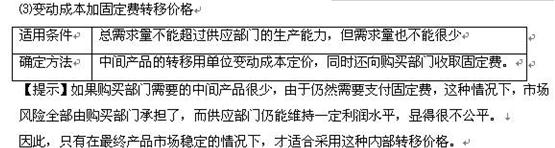 5.根据市场假说，下列说法中正确的有( )。A.只要投资者理性偏差具有一致倾向，市场就是有效的B.只要投资者理性偏差可以相互抵消，市场就是有效的C.只要专业投资者利用偏差进行套利活动,市场就是有效的D.只要所有投资者都是理性的，市场就是有效的【答案】BCD【解析】教材P259。选项B属于独立的理性偏差的内容;选项C属于套利的内容;选项D属于理性的投资人的内容。【知识点】对有效市场理论的挑战中大网校全程强化班第31课时第十章【知识点1】(四)市场有效的主要条件有讲解(四)市场有效的主要条件1.理性投资人假设所有投资人都是理性的，当市场发布新的信息时所有投资者都会以理性的方式调整自己对股价的估计。2.独立的理性偏差市场有效性并不要求所有投资者都是理性的，总有一些非理性的人存在。如果假设乐观的投资者和悲观的投资者人数大体相同，他们的非理性行为就可以互相抵消，使得股价变动与理性预期一致，市场仍然是有效的。3.套利市场有效性并不要求所有的非理性预期都会相互抵消，有时他们的人数并不相当，市场会高估或低估股价。非理性的投资人的偏差不能互相抵消时，专业投资者会理性的重新配置资产组合，进行套利交易。专业投资者的套利活动，能够控制业余投资者的投机，使市场保持有效。【提示】以上三个条件只要有一个存在，市场就将是有效的。6.如果资本市场半强势有效，投资者( )。A.运用估计模型不能获得超额收益B.提高基本分析不能获得超额收益C.通过非公开信息不能获得超额收益D.提供技术分析不能获得超额收益【答案】ABD【解析】教材P261。如果市场半强式有效，技术分析、基本分析和各种估价模型都是无效的，各种共同基金就不能取得超额收益。【知识点】市场按有效性程度的分类中大网校全程强化班第31课时第十章第一节【知识点2】(二)市场有效程度的分类2.半强势有效市场7.下列关于实体现金流量计算的公司中，正确的有( )。A.实体现金流量=税后经营利润-经营性营运资本增加-资本成本B.实体现金流量=税后经营利润-净经营资产净投资C.实体现金流量=税后经营利润-经营性资产增加-经营性负债增加D.实体现金流量=税后经营利润-经营性营运资本增加-经营性长期资产增加【答案】BD【解析】教材P68。实体现金流量=税后经营净利润+折旧与摊销-经营营运资本增加-净经营长期资产增加-折旧与摊销=税后经营净利润-(经营营运资本增加+净经营长期资产增加)=税后经营净利润-净经营性资产净投资。【知识点】现金流量折现模型参数的估计中大网校全程强化班第10课时第二章第三节【知识点4】(一)区分经营活动现金流量与融资活动现金流量有讲解(一)区分经营活动现金流量与融资活动现金流量1.经营活动现金流量经营活动现金流量是指企业因销售商品或提供劳务等营运活动以及与此相关的生产性资产投资活动产生的现金流量;经营现金流量，代表了企业经营活动的全部成果，是“企业生产的现金”，因此又称为“实体经营现金流量”。⑴营业现金毛流量=税后经营净利润+折旧与摊销⑵营业现金净流量=营业现金毛流量-经营营运资本净增加⑶实体现金流量=营业现金净流量-(净经营长期资产增加+折旧与摊销)【总结】实体现金流量=(税后经营净利润+折旧与摊销)-经营营运资本净增加-(净经营长期资产增加+折旧与摊销)8.该公司最优现金返回线水平位于7000元，现金存量下限为2000元，财务人员下列做法中，正确的有( )。A.当持有的现金金额为5000元时，购进2000元的有价证券B.当持有的现金金额为12000元时，转让5000元的有价转券C.当持有的现金余额为1000元时,购进6000元的有价转券D.当持有的现金余额为18000元时,转让11000元的有价转券【答案】CD【解析】教材P368。H-R=2×(R-L)，所以H=2×(7000-2000)+7000=17000(元)，现金余额为5000元和12000元时，均介于17000和2000之间，不必采取任何措施，所以选项A、B不正确，选项C、D正确。【知识点】最佳现金持有量中大网校全程强化班第44课时第十四章第二节【知识点3】有讲解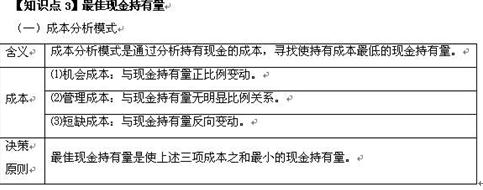 3.计算公式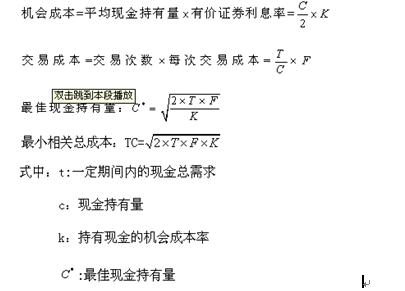 9.与增量预算编制方法相比，零基预算编制方法的优点有( )。A.可以重新审视现有业务的合理性B.可以避免前期不合理费用项目的干扰C.可以调动各部门降低费用的积极性D.编制工作量小【答案】ABC【解析】教材P448。应用零基预算法编制费用预算的优点是不受前期费用项目和费用水平的制约，能够调动各部门降低费用的积极性，但其缺点是编制工作来量大。【知识点】增量预算法与零基预算法中大网校全程强化班第58课时第十九章第二节【知识点2】有讲解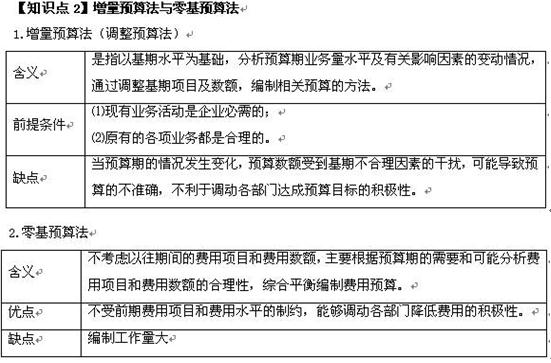 10.下列各项原因中，属于材料价格差异形成原因的有( )。A.运输过程中的耗损增加B.加工过程中的损耗增加C.储存过程中的耗损增加D.材料运输保险费率提高【答案】AD【解析】教材P424。材料价格差异是在采购过程中形成的，采购部门未能按标准价格进货的原因有许多，如供应厂家价格变动、未按经济采购批量进货、未能及时订货造成的紧急订货、采购时舍近求远使运费和途耗增加、不必要的快速运输方式、违反合同被罚款、承接紧急订货造成额外采购等。【知识点】变动成本差异的分析中大网校全程强化班第54课时第十七章第二节【知识点1】有涉及11.假设其他因素不变，下列变动中有利于减少企业外部融资额的有( )。A.提高产品毛利率B.提高权益乘数C.提高股利支付率D.提高存货周转率【答案】AD【解析】教材P79。外部融资额=(经营资产销售百分比×销售收入增加)-(经营负债销售百分比×销售收入增加)-预计销售收入×销售净利率×(1-预计股利支付率)，提高产品毛利率则会提高销售净利率，从而减少外部融资额;提高存货周转率，则会减少存货占用资金，即减少经营资产占用资金，从而减少外部融资额。【知识点】销售增长率与外部融资的关系中大网校全程强化班第13课时第三章第三节【知识点1】有讲解【知识点1】销售增长与外部融资的关系(一)外部融资销售增长比(外部融资占销售增长的百分比)1.含义：销售额每增加1元需要追加的外部融资额。2.计算公式假设可动用金融资产为0：外部融资销售增长比=经营资产的销售百分比-经营负债的销售百分比-预计销售净利率×[(1+增长率)/增长率]×(1-股利支付率)外部融资额=外部融资销售增长比×销售收入的增长额【提示1】假设若有可动用的金融资产外部融资销售百分比=经营资产的销售百分比-经营负债的销售百分比-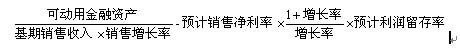 【提示2】若存在通货膨胀，含有通胀的销售增长率=(1+通货膨胀率)×(1+销量增长率)-112、甲公司是一家非金融企业，在编制管理用财务报表时，下列项目中属于金融负债的有( )。A.应付普通股股利B.应付优先股股利C.融资租赁形成的长期应付款D.应付利息【答案】BCD【解析】教材P64~65。由于优先股被列为金融负债，应付优先股股利就是债务筹资的应计费用，因此属金融负债;融资租赁产生的长期应付款属于金融负债，因为它被视为企业因购买资产而产生的借款;应付利息是债务筹资的应计费用，属于金融负债。【知识点】管理用财务报表中大网校全程强化班第10课时第二章第三节【知识点2】(二)区分经营负债和金融负债(二)区分经营负债和金融负债1.概念经营负债是指销售商品或提供劳务所涉及的负债。金融负债是债务筹资活动所涉及的负债。【提示】大部分负债是金融性的，包括短期借款、一年内到期的长期负债、长期借款、应付债券等。[NT:PAGE=计算题1—6$]三、计算题1.自行购置价格2000万元，税法规定残值80万元，折旧年限8年，预计5年后残值收入1000万元。租赁租金为每年320万元，租赁期5年，所得税率25%。税前有担保利率8%。租赁公司批量购买该设备，可以1920万元买到。要求：(1)用差额现金流量分析计算租赁净现值。(2)出租人可接受的租金。【答案】(1)差额现金流量如下：中大网校全程强化班第41课时第十三章第一节【知识点5】有讲解【知识点5】租赁的决策分析(一)租赁分析的基本模型租赁净现值=租赁的现金流量总现值-借款购买的现金流量总现值【提示1】如果租赁方式取得资产的现金流出的总现值小于借款筹资，则租赁有利于增加股东财富。【提示2】计算现值使用的折现率，通常采用有担保债券的税后利率作为折现率，它比无风险利率稍微高一点。(2)设最低租金为X，则有：X×(1-25%)×(P/A，6%，5)+(1920-80)/8×25%×(P/A，6%，5)+(1000-57.5)×(P/F，6%，5)=1920，解之得X=308.12(万元)【知识点】租赁的决策分析中大网校全程强化班第41课时第十三章第一节【知识点5】有讲解2.甲公司需要一套新设备，购买价款1000万元，税法允许折旧年限8年，残值40万元，5年后回收价格500万元。乙公司提供租赁，年租金160万元，租赁期5年，所得税率25%，租金可以税前扣除。乙租赁公司批量购买该设备，可以960万元买到。税前有担保利率8%。要求：(1)填表计算租赁净现值，判断是购买还是租赁取得设备。(2)计算乙公司能够接受的最低租金。【答案】(1)由于租赁净现值大于零，应选择租赁取得设备。(2)设最低租金为X，则有：X×(1-25%)×(P/A，6%，5)+(960-40)/8×25%×(P/A，6%，5)+(500-28.75)×(P/F，6%，5)=960，解之得X=154.06(万元)【知识点】租赁的决策分析中大网校全程强化班第41课时第十三章第一节【知识点5】有讲解3、某公司在对外购还是自制某产品的方案作决策。如果外购该产品，外购价格为100元/件，每次订货需发生变动成本20元/件。如果自制该产品发生费用如下：(1)生产该产品需要投入设备100000元，可以使用5年。(2)生产该产品需要4人，采用固定工资制，每人每年为24000元。(3)生产每次需要准备400元，每天可产出产品15件。(4)其他产品生产留下的边角料全年1000公斤，自制该产品还有个用边角料的每件0.1公斤，该边角料如果出售，单价为100元/公斤。(5)自制还需要发生其他变动成本50元/件。该公司该产品的年需要量为3600件，全年360天，资金占用费为10%。要求：(1)外购该产品的经济订货量、相关批量的成本、总成本?(2)自制该产品的经济订货量、相关批量的成本、总成本?(3)该企业应当选择外购还是自制产品?说明理由?【答案】(1)外购KC=100×10%=10元/件，外购K=20元/件，外购D=3600件，外购该产品的经济订货量= (件)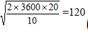 外购该产品的批量相关成本= (元)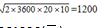 外购总成本=3600×100+1200=361200(元)(2)自制KC=(10+50)×10%=6元/件，自制K=400元/次，自制D=3600件，自制P=15件/天，自制d=10件/天外购该产品的经济订货量= (件)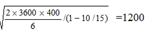 外购该产品的批量相关成本= (元)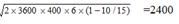 外购总成本=3600×60+100000/5+4×24000+2400=334400(元)(3)自制的成本小于外购成本，应选用自制方案。【知识点】存货决策中大网校全程强化班第46课时第十四章第四节【知识点3】有讲解 尤其各个公式4.甲公司为材料供货商，拟于乙公司建立长期供货关系，为确定采用何种信用政策，需分析乙公司偿债能力，为此甲公司收集了乙公司2013年财务报表，相关财务报表数据及财务报表附注披露信息如下：(1)资产负债表 单位：万元(2)利润表项目 单位：万元(3)乙公司生产经营活动有季节性的变化，当年的3月-10月是经营旺季，当年的11月—次年2月是经营淡季。(4)乙公司按应收账款余额的5%计提坏账准备，2013年初坏账准备余额140万元，2013年末坏账准备余额150万元，近几年，乙公司应收账款回收不好，至2013年收紧信用政策，减少赊销客户。(5)乙公司2013年资本化利息支出100万元，计入在建工程。(6)计算财务比率时，涉及到的资产负债数据均使用其年初和年末的平均数。要求：(1)乙公司2013年的速动比率，评价乙公司的短期偿债能力时，要考虑哪些因素，具体分析这些因素对乙公司短期偿债能力的影响。(2)计算乙公司2013年的利息保障倍数，分析并评价乙公司的长期偿债能力。(3)***【答案】(1)乙公司2013年的速动比率=[(100+100+500+460+2850+2660)/2]/[(2250+2350)/2]=1.45影响乙公司速动比率评价短期偿债能力的重要因素是应收账款的变现能力。具体包括应收账款实际的坏账比率和季节性变化。评价乙公司的短期偿债能力时，要考虑乙公司应收账款回收不好，实际坏账可能比计提的坏账准备要多，这会降低应收账款的变现能力，降低短期偿债能力;乙公司生产经营活动有季节性的变化，年初和年末时点处于经营淡季，这使报表上的应收账款金额低于平均水平，这会使得根据速动比率反映短期偿债能力低于实际水平。(2)利息保障倍数=(97.50+32.50+500)/(500+100)=1.05乙公司利息保障倍数略大于1，也是很危险的，因为息税前利润受经营风险的影响，很不稳定，而利息支付却是固定的，利息保障倍数越大，公司拥有的偿还利息的缓冲资金越多，而乙公司的利息保障倍数仅为1.05，所以乙公司长期负债能力比较弱。(3)***【知识点】短期偿债能力比率、长期偿债能力比率中大网校全程强化班第8课时9课时第二章第二节【知识点1】【知识点2】有加例题详细讲解5.甲公司拟采用相对价值评估模型对股权价值进行评估。资料如下：(1)甲公司2013年净利润3000万元，年初股东权益总额为200000万元，年末为218000万元，2013年股东权益增加全部来源于利润留存，不存在优先股。2013年末普通股100000万股，当年没有增发新股和回购股票。预计2013年及以后年度利润增长率为9%，权益净利率保持不变。(2)甲公司选择了三家同行业上市公司作为可比公司，收集数据如下：要求：(1)使用市盈率模型下的股价平均法计算甲公司的每股股权价值。(2)使用市净率模型下的股价平均法计算甲公司的每股股权价值。(3)根据题意判断哪个方法更适合。【答案】(1)目标企业甲公司每股收益=3000/100000=0.03(2)目标企业甲公司每股净资产=218000/100000=2.18权益净利率=3000/[(200000+218000)/2]=1.44%(3)*****【知识点】相对价值模型的应用中大网校全程强化班第24课时第七章第三节【知识点4】相对价值模型的应用有详细的讲解6.甲公司生产A、B、C三种产品，共用一条生产线，该生产线月生产力128000，机器每小时满负荷运转，为争取公司利润最大，公司经过调研调整三种产品生产结构，资料如下：(1)公司月固定制造费用400000元，月管理费用247500元，月销售费用3000元。(2)三种产品当前产销量如下：要求：(1)计算当前A、B、C三种产品的边际贡献总额、加权平均边际贡献率、盈亏临界点的销售额。(2)***。【答案】(1)边际贡献总额=1400×(600-400)+1000×(900-600)+1200×(800-450)=1000000(元)加权平均边际贡献率=总的边际贡献/总收入=1000000/(1400×600+1000×900+1200×800)=37.04%盈亏临界点销售额=固定成本/加权边际贡献率=(400000+247500+3000)/37.04%=1756209.50(元)(2)***【知识点】成本、数量和利润的关系中大网校全程强化班第56课时第十八章第二节【知识点1】【知识点2】有详细讲解[NT:PAGE=综合题$]四、综合题甲公司是一家化工原料生产企业，生产经营无季节性，股东使用管理用财务报表分析体系对公司2013年度业绩进行评价，主要的管理用财务报表数据如下：股东正在考虑采用如下两种业绩评价指标对甲公司进行业绩评价：(1)使用权益净利率作为业绩评价指标，2013年的权益净利率超过2012年的权益净利率即视为完成业绩目标。(2)使用剩余权益作为业绩评价指标，按照市场权益成本作为权益投资要求的报酬率。已知无风险利率为4%，平均风险股票的报酬率为12%，2012年股东要求的权益报酬率为16%。甲公司的企业所得税税率为25%。为简化计算，计算相关财务指标时，涉及到的资产负债表数据均使用其各年年末数据。要求：(1)如果采用权益净利率作为评价指标，计算甲公司2012年、2013年的权益净利率，评价甲公司2013年是否完成业绩目标;(2)使用改进的杜邦分析体系，计算影响甲公司2012年、2013年权益净利率高低的三个驱动因素，定性分析甲公司2013年的经营管理业绩和理财业绩是否得到提高;(3)***(4)如果采用剩余权益收益作为业绩评价指标，计算2013年股东要求的权益报酬率，2013年的剩余权益收益，评价甲公司2013年是否完成业绩目标。(提示：计算2013年股东要求的权益报酬率时，需要考虑资本结构变化的影响。)(5)指出权益净利率和剩余收益两种业绩评价指标中哪种业绩评价指标更科学，并说明原因。【答案】(1)2012年的权益净利率=1920/12000×100%=16%2013年的权益净利率=2225/12500×100%=17.8%由于2013年的权益净利率高于2012年，因此，2013年完成了业绩目标。(2)根据改进的杜邦分析体系，影响权益净利率高低的三个驱动因素分别为净经营资产净利率、税后利息率和净财务杠杆。2012年净经营资产净利率=2640/20000×100%=13.2%2013年净经营资产净利率=3300/25000×100%=13.2%2012年税后利息率=720/8000×100%=9%2013年税后利息率=1075/12500×100%=8.6%2012年净财务杠杆=8000/12000=0.672013年净财务杠杆=12500/12500=1反映经营管理业绩的指标是净经营资产净利率，由于与2012年相比，2013年的净经营资产净利率并没有提高，所以，2013年的经营管理业绩没有提高;反映理财业绩的指标是杠杆贡献率，由于与2012年杠杆贡献率=(13.2%-9%)×0.67=2.81%相比，2013年的杠杆贡献率=(13.2%-8.6%)×1=4.6%提高了，所以，2013年的理财业绩提高了。(3)………………………………………………(4)2012年的贝塔权益=(16%-4%)/(12%-4%)=1.52012年的贝塔资产=1.5/[1+(1-25%)×(2000+8000)/12000]=0.922013年的贝塔权益=0.92×[1+(1-25%)×(12500+2500)/12500]=1.752013年股东要求的权益报酬率=4%+1.75×(12%-4%)=18%2013年的剩余权益收益=2225-12500×18%=-25(万元)由于2013年的剩余权益收益小于零，摧毁了股东财富，因此，2013年甲公司没有完成业绩目标。(5)作为业绩评价指标，剩余收益比权益净利率更科学，原因是权益净利率以净收益为基础，没有考虑权益资本成本因素，不能反映权益资本的净收益。公司有了盈利，并不意味着为股东创造了价值。只有当公司的税后净利润大于股东对公司投资资本的成本时，才能认定管理层为股东创造了价值。【知识点】管理用财务分析体系、业绩的财务计量中大网校全程强化班第10课时第二章第三节中【知识点5】管理用财务分析体系有详细讲解变量欧式看涨期权欧式看跌期权美式看涨期权美式看跌期权股票的市价+-+-执行价格-+-+到期期限不一定不一定++股价波动率++++无风险利率+-+-红利-+-+股价反映的信息历史信息特征有关证券的历史资料对证券的现在和未来价格变动没有任何影响。检验方法⑴检验证券价格的变动模式，看其是否与历史价格相关，例如“随机游走模型”; 
【提示】如果相关系数接近0，说明前后两天的估价无关，即股价是随机游走的，市场达到弱式有效。 
⑵设计一个投资策略，将其所获收益与“简单购买/持有”策略所获收益相比较，例如“过滤检验模型”。 
【提示】如果证券价格的时间序列存在系统性的变动趋势，使用过滤原则买卖证券的收益率将超过“简单购买/持有”策略的收益率、赚取超额收益，则证券市场尚未达到弱式有效。含义配股是指向原普通股股东按其持股比例、以低于市价的某一特定价格配售一定数量新发行股票的融资行为。配股是指向原普通股股东按其持股比例、以低于市价的某一特定价格配售一定数量新发行股票的融资行为。配股权是普通股股东的优惠权，实际上是一种短期的看涨期权。是普通股股东的优惠权，实际上是一种短期的看涨期权。目的⑴不改变老股东对公司的控制权和享有的各种权利; 
⑵因发行新股将导致短期内每股收益稀释，通过折价配售的方式可以给老股东一定的补偿; 
⑶鼓励老股东认购新股，以增加发行量;⑴不改变老股东对公司的控制权和享有的各种权利; 
⑵因发行新股将导致短期内每股收益稀释，通过折价配售的方式可以给老股东一定的补偿; 
⑶鼓励老股东认购新股，以增加发行量;配股价格配股一般采用网上定价发行的方式，配股价格由主承销商和发行人协商确定。配股一般采用网上定价发行的方式，配股价格由主承销商和发行人协商确定。配股条件除了要符合公开发行股票的一般规定外，还应当符合下列规定： 
⑴拟配售股份数量不超过本次配售股份前股本总额的30%; 
⑵控股股东应当在股东大会召开前承诺认配股份的数量; 
⑶采用证券法规定的代销方式发行。除了要符合公开发行股票的一般规定外，还应当符合下列规定： 
⑴拟配售股份数量不超过本次配售股份前股本总额的30%; 
⑵控股股东应当在股东大会召开前承诺认配股份的数量; 
⑶采用证券法规定的代销方式发行。除权价格除权价格通常配股股权登记日后要对股票进行除权处理。除权后股票的理论除权基准价格为： 

              【提示】 
⑴第二个公式：第一个公式分子分母同时除以“配股前股数”。 
⑵当所有股东都参与配股时，此时股份变动比例(也即实际配售比例)等于拟配售比例。 
⑶除权价只是作为计算除权日股价涨跌幅度的基准，提供的只是一个基准参考价。如果除权后股票交易市价高于该除权基准价格，这种情形使得参与配股的股东财富较配股前有所增加，一般称之为“填权”;反之股价低于除权基准价格则会减少参与配股股东的财富，一般称之为“贴权”。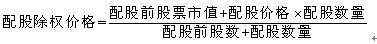 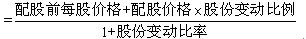 配股权价值计算一般来说，老股东可以以低于配股前股票市场的价格购买所配发的股票，即配股权的执行价格低于当前股票价格，此时配股权是实值期权，因此配股权具有价值。 利用除权后股票的价值可以估计配股权价值。配股权的价值为：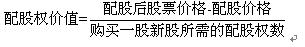 概念是指根据其适用期间应该发生的价格、效率和生产经营能力利用程度等预计的标准成本。用途可以作为评价实际成本的依据，也可以用来对存货和销货成本进行计价。变量欧式看涨期权欧式看跌期权美式看涨期权美式看跌期权股票的市价+-+-执行价格-+-+到期期限不一定不一定++股价波动率++++无风险利率+-+-红利-+-+股价反映的信息历史信息、公开信息特征对于投资人来说，在半强式有效市场中不能通过对公开信息的分析获得超额利润。公开信息已反映股票价格，所以基本分析是无用的。检验方法⑴事件研究 
通过对于异常事件与超常收益率数据的统计分析，如果超常收益只与当天披露的事件相关，则市场属于半强式有效。 
⑵共同基金变现研究 
如果市场是半强势有效市场，技术分析、基本分析和各种估价模型都是无效的，各种共同基金就不能取得超额收益。年份012345避免的投资2000失去的每年折旧抵税-60-60-60-60-60支付租金-240-240-240-240-240失去的残值净收入-950合计2000-300-300-300-300-1250折现系数0.94340.890.83960.79210.7473租赁现金流量现值2000-283.02-267-251.88-237.63-934.125租赁净现值26.345年份012345避免资产购置出1000损失折旧抵税-30-30-30-30-30失去余值变现-500避免余值变现收益纳税25税后租赁费-120-120-120-120-120差额现金流量1000-150-150-150-150-625折现系数(6%)0.94340.890.83960.79210.7473租赁期现金流量现值1000-141.51-133.5-125.94-118.82-467.06净现值13.17项目年末金额年初金额流动资产合计46004330其中：货币资金100100交易性金融资产500460应收账款28502660预付账款150130存货1000980流动负债合计23502250项目本年金额营业收入14500财务费用500资产减值损失10所得税费用32.50净利润97.50可比公司每股收益每股净资产权益净利率每股市价预期利润增长率A公司0.4221.2%88%B公司0.5317.5%8.16%C公司0.52.224.3%1110%可比公司每股收益每股市价实际市盈率预期利润增长率修正市盈率甲公司每股价值A公司0.488/0.4=208%20/(8%×100)=2.52.5×9%×100×0.03=0.675B公司0.58.18.1/0.5=16.26%16.2/(6%×100)=2.72.7×9%×100×0.03=0.729C公司0.51111/0.5=2210%22/(10%×100)=2.22.2×9%×100×0.03=0.594平均数0.666可比公司每股净资产每股市价实际市净率权益净利率修正市净率甲公司每股价值A公司288/2=421.2%4/(21.2%×100)=0.190.19×1.44%×100×2.18=0.6B公司38.18.1/3=2.717.5%2.7/(17.5%×100)=0.150.15×1.44%×100×2.18=0.47C公司2.21111/2.2=524.3%5/(24.3%×100)=0.210.21×1.44%×100×2.18=0.66平均数0.58项目ABC月产量(件)140010001200销售单价(元)600900800单位变动成本(元)400600450生产单位产品所需机器工时(小时)245项目2013年2012年资产负债表项目(年末)经营性流动资产75006000减：经营性流动负债25002000经营性长期资产2000016000经营性资产合计2500020000短期借款25000长期借款100008000净负债合计125008000股本1000010000留存收益25002000股东权益合计1250012000利润表项目(年度)销售收入2500020000税后经营净利润33002640减：税后利息费用1075720净利润22251920